Publicado en Barcelona el 30/07/2024 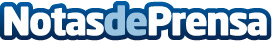 net2rent: simplificando la gestión sostenible de alquileres vacacionalesEl sector turístico está experimentando una transformación profunda, marcada por una creciente conciencia ambiental y una demanda de experiencias más sosteniblesDatos de contacto:Carlos Tostedeon931929647Nota de prensa publicada en: https://www.notasdeprensa.es/net2rent-simplificando-la-gestion-sostenible Categorias: Nacional Inmobiliaria Viaje Turismo Emprendedores Otros Servicios http://www.notasdeprensa.es